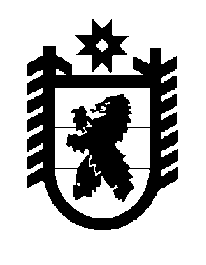 Российская Федерация Республика Карелия    ПРАВИТЕЛЬСТВО РЕСПУБЛИКИ КАРЕЛИЯРАСПОРЯЖЕНИЕот  6 декабря 2016 года № 918р-Пг. Петрозаводск 	В целях организации работы по реализации основных положений Стратегии развития малого и среднего предпринимательства в Российской Федерации на период до 2030 года (далее – Стратегия) и плана мероприятий («дорожной карты») по реализации Стратегии, утвержденных распоря-жением Правительства Российской Федерации от 2 июня 2016 года                         № 1083-р: 	1. Определить ответственным за развитие малого и среднего предпри-нимательства в Республике Карелия Савельева Юрия Владимировича – члена Правительства Республики Карелия – заместителя Премьер-министра Правительства Республики Карелия. 	2. Министерству экономического развития и промышленности Республики Карелия осуществлять взаимодействие по вопросам реализации Стратегии с Министерством экономического развития Российской Федерации  и  АО «Федеральная корпорация по развитию малого и среднего предпринимательства».           Глава Республики Карелия                                                                  А.П. Худилайнен 